Name__________________________________________ 				Period _________Types of Government Research WorksheetFill in the following chart with information you learn as you conduct your research on the following forms of government. Monarchy and dictatorship seems similar. How are they different? (the answer to this may not be spelled out for you).Is it possible for a country to have a mixture of more than just one type of government? Examples? Explain.What system(s) best describes the way in which the United States is ruled? Geography: On the map below label the countries you used in your examples above AND indicate next to them the type of rule that characterizes them. 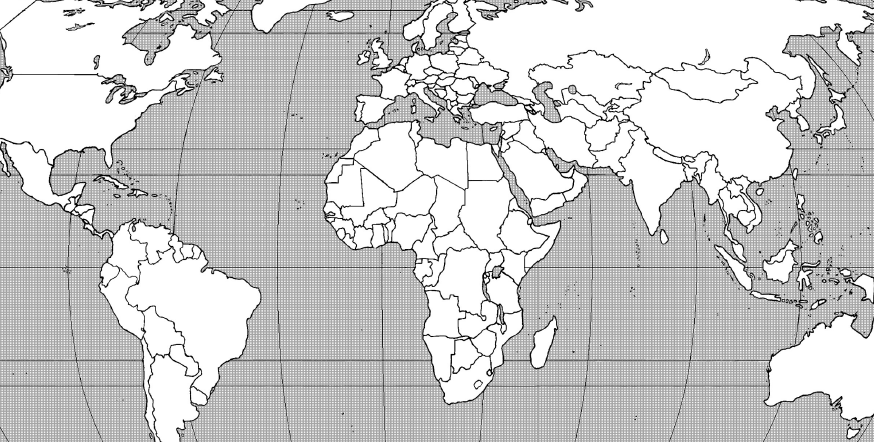 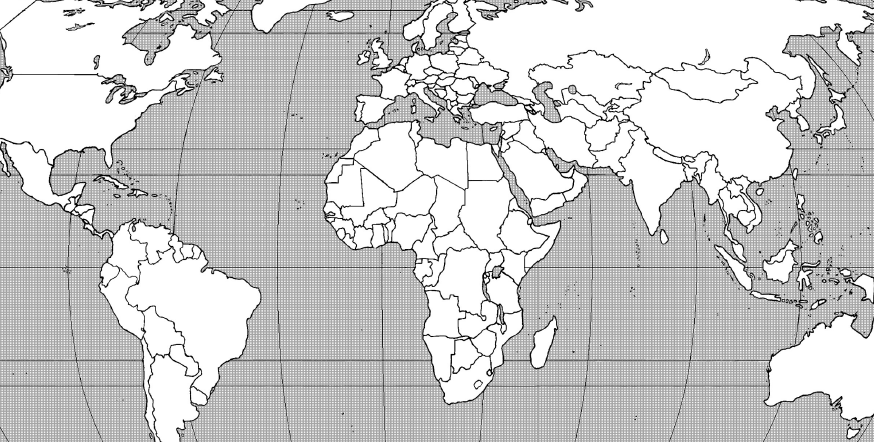 Description ProsConsDictatorshipModern Day Ex.Monarchy Limited/ Constitutional:Absolute:Modern Day Ex.Democracy Direct:Representative democracy/republic:Modern Day Ex.Oligarchy Modern Day Ex.Communism Modern Day Ex.